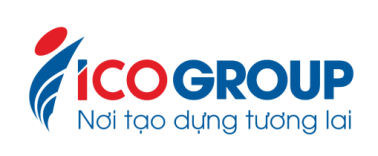 CHƯƠNG TRÌNH PHÁI CỬ LAO ĐỘNG VIỆT NAM SANG LÀM VIỆC TẠI HÀN QUỐCNgày 17/5/2016, Bộ Việc làm và Lao động Hàn Quốc và Bộ Lao động – Thương binh và Xã hội Việt Nam đã chính thức ký lại bản ghi nhớ về việc phái cử lao động Việt Nam sang Hàn Quốc làm việc theo chương trình EPS. Bản ghi nhớ này đánh dấu việc phái cử và tiếp nhận lao động Việt Nam sang làm việc tại Hàn Quốc bình thường trở lại sau 03 năm bị đóng cửa. 1. Điều kiện tham gia Chương trình làm việc tại Hàn Quốc:- Nam, nữ: Đủ 18 tuổi đến dưới 39 tuổi;- Đủ điều kiện sức khỏe để làm việc tại nước ngoài.- Không có tiền án, tiền sự;- Không bị cấm xuất cảnh Việt Nam và bị cấm nhập cảnh Hàn Quốc; - Vượt qua kỳ thi tiếng Hàn do Bộ Việc làm và Lao động Hàn Quốc phối hợp với Bộ Lao động – Thương binh và Xã hội tổ chức.2. Quyền lợi của lao động tại Hàn Quốc:- Thu nhập hàng tháng: Từ 1.200 – 1.500 USD/1 tháng (Từ 25 – 30 triệu);- Thời gian làm việc: Theo luật Hàn Quốc (8 giờ/ ngày. 5 ngày/ tuần);- Thời gian làm việc tại Hàn Quốc: 4 năm 10 tháng;- Chế độ lao động: Được trang bị nhà ở, đồ gia dụng, đi lại ….3. Chi phí tham gia chương trình:- 654 USD (Tương đương 14 triệu đồng), bao gồm: + Phí thi kiểm tra năng lực tiếng Hàn: 24 USD;+ Phí xuất cảnh: 630 USD (Gồm: Phí làm visa, vé máy bay, phí hành chính khác, …).(Toàn bộ số tiền trên người lao động nộp trực tiếp cho Bộ LĐ – TB & XH Việt Nam sau khi được chọn sang Hàn Quốc làm việc và ký hợp đồng)4. Quy trình tham gia chương trình:- Bước 1: Học tiếng Hàn theo chương trình EPS- KLT.- Bước 2: Tham dự kỳ thi tiếng Hàn do Bộ LĐ – TB & XH tổ chức- Bước 3: Nộp hồ sơ đăng ký dự tuyển thông qua Sở LĐ – TB & XH tỉnh- Bước 4: Doanh nghiệp Hàn Quốc lựa chọn, ký hợp đồng lao động:- Bước 5: Nộp 630 USD và ký hợp đồng lao động tại Hàn Quốc.- Bước 6: Ký quỹ 100 triệu đồng tại Ngân hàng chính sách xã hội địa phương- Bước 7: Xuất cảnh sang Hàn Quốc làm việc 4 năm 10 tháng.- Bước 8: Về nước, nhận lại tiền gốc và tiền lãi ký quỹ.5. Đơn vị đào tạo tiếng Hàn theo Chương trình chuẩn EPS - ICO HÀ NỘIĐịa chỉ: Số 34, Trần Quốc Hoàn, Cầu Giấy, Hà NộiĐiện thoại liên hệ:  Thầy Nhất (0964.788.412)